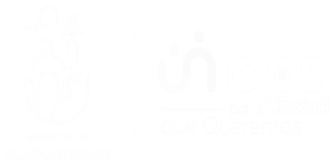 Articulo 8, fracción VI, inciso h); La agenda diaria de eventos, trabajos y/o actividades del sujeto obligado, del mes de  MAYO del Regidor Dr. José Roberto García CastilloArticulo 8, fracción VI, inciso h); La agenda diaria de eventos, trabajos y/o actividades del sujeto obligado, del mes de  MAYO del Regidor Dr. José Roberto García CastilloArticulo 8, fracción VI, inciso h); La agenda diaria de eventos, trabajos y/o actividades del sujeto obligado, del mes de  MAYO del Regidor Dr. José Roberto García CastilloArticulo 8, fracción VI, inciso h); La agenda diaria de eventos, trabajos y/o actividades del sujeto obligado, del mes de  MAYO del Regidor Dr. José Roberto García CastilloArticulo 8, fracción VI, inciso h); La agenda diaria de eventos, trabajos y/o actividades del sujeto obligado, del mes de  MAYO del Regidor Dr. José Roberto García CastilloArticulo 8, fracción VI, inciso h); La agenda diaria de eventos, trabajos y/o actividades del sujeto obligado, del mes de  MAYO del Regidor Dr. José Roberto García CastilloArticulo 8, fracción VI, inciso h); La agenda diaria de eventos, trabajos y/o actividades del sujeto obligado, del mes de  MAYO del Regidor Dr. José Roberto García CastilloArticulo 8, fracción VI, inciso h); La agenda diaria de eventos, trabajos y/o actividades del sujeto obligado, del mes de  MAYO del Regidor Dr. José Roberto García CastilloDÍA FECHAHORA ASISTENTESEVENTO, TRABAJO Y/O ACTIVIDADLUGAR Miercoles311:00Presidenta Comisión y  Regidores (as) VocalesSesión Comisión Edilicia de Derechos Humanos y MigrantesSala de juntas en RegidoresJueves409:30Regidor Dr. José Roberto García CastilloInauguración del "Capitulo  Tlaquepaque"                                Mujeres Empoderadas A.C.Auditorio "Porfirio Cortes Silva" Cine Foro del Centro Cultural El Refugio. Lunes810:00Regidor Dr. José Roberto García CastilloEntrevista Lic. Rocío Rodríguez Amaya, Coordinadora General de Administración e Innovación GubernamentalIndependencia No. 58 tercer piso Lunes817:00Regidor Dr. José Roberto García CastilloPremiación del "Concurso de Dibujo Infantil y Juvenil 2023"Museo Pantaleón Panduro. Prisciliano Sánchez 191Martes910:00Regidor Dr. José Roberto García Castillo y personalColecta Anual 2023 Cruz Roja MexicanaEx planada Presidencia MunicipalMartes911:00Regidor Presidente Comisión y Regidores (as) VocalesSesión Comisión Edilicia de  Tianguis, Mercados y Espacios AbiertosSalón del PlenoMartes912:00Regidor Presidente del Consejo e IntegrantesSesión del Consejo Municipal para la Protección y Bienestar de los AnimalesSalón del PlenoViernes1210:00Presidenta Municipal, Regidores (as) y funcionarios invitadosSesión Solemne                                       "Día de las Ciudades Hermanas"Patio San Pedro Centro Cultural El Refugio.Martes1610:00Regidor Presidente Comisión y Regidores (as) VocalesDécima Séptima Sesión Comisión Edilicia de Calles y CalzadasSala de juntas en RegidoresViernes1911:00Regidor Presidente Comisión y Regidores (as) VocalesDécima Séptima Sesión Comisión Edilicia de Servicios PúblicosSala de juntas en RegidoresLunes2211:00Presidenta Municipal, Regidores (as) y funcionarios invitadosSesión Solemne: Medalla al Mérito Docente "Francisco Silva Romero"Patio San Pedro Centro Cultural El Refugio. Contreras Medellín 144 zona centro.Lunes2213:30Presidente Comisión, Regidores (as) vocalesDécima Séptima Sesión Comisión de Promoción EconómicaSala de juntas en RegidoresMartes2311:00Presidente Comisión, Regidores (as) vocalesDécima Séptima Sesión Comisión Transparencia y AnticorrupciónSalón del PlenoMiercoles2410:00 a 14:00Regidor Dr. José Roberto García Castillo y personalCaravana Purpura de Salud y Servicios por IMMUJERESEx planada Unidad Deportiva del Fraccionamiento Revolución ubicada en Mártires de Cananea y Batalla de BachimbaMartes3019:00Presidenta Municipal, Regidores (as) y Secretario GeneralVigésima Sesión Ordinaria Administración Pública Municipal 2022/2024Salón del Pleno